lMADONAS NOVADA PAŠVALDĪBA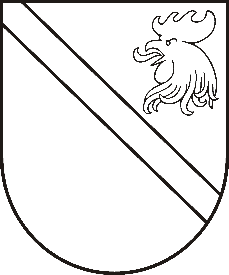 Reģ. Nr. 90000054572Saieta laukums 1, Madona, Madonas novads, LV-4801 t. 64860090, e-pasts: pasts@madona.lv ___________________________________________________________________________MADONAS NOVADA PAŠVALDĪBAS DOMESLĒMUMSMadonā2020.gada 21.jūlijā									           Nr.261									       (protokols Nr.14, 9.p.)Par granulu apkures katlu iegādi Praulienas pamatskolas un bērnudārza apkures nodrošināšanaiPraulienas pagasta skolas un bērnudārza apkure tiek nodrošināta ar malkas apkures katliem. Esošie malkas apkures katli Praulienas skolas un bērnudārza katlumājā ir uzstādīti 2004. gadā ar kopējo jaudu 0,8 kW. Uz doto brīdi šie katli ir fiziski un morāli nolietojušies. Katliem jau vairākkārt ir veikti remonta darbi. Arī uz šo brīdi vienam katlam ir nepieciešams remonts. Ņemot vērā esošo apkures katlu ekspluatācijas laiku un to tehnisko stāvokli, nepieciešams nomainīt esošos katlus. Uzstādot modernākus granulu apkures katlus ar automatizētu vadības sistēmu iespējams ieekonomēt finanšu līdzekļus darba algām, samazinot četras kurinātāju likmes.Katlu mājā paredzēts uzstādīt divus granulu apkures katlus ar 0,3 kW un 0,2 kW jaudām. Madonas novada iepirkuma komisijā veikts iepirkums “Apkures granulu katlu piegāde Madonas novada Praulienas pagasta pamatskolas un bērnudārza katlu mājai” ident. Nr. MNP2020/16. Pamatojoties augstākminēto informāciju un aktualizēto Madonas novada attīstības programmas 2013. – 2020. gadam investīciju plānu 2018-2020.gadam, apstiprināts 19.05.2020. Nr. 172 (protokols Nr.10.,8.p.), VTP 6 “Tehniskās infrastruktūras attīstīšana” investīciju projekts Nr.219 “Siltummezglu izbūve un pamatskolai un bērnudārzam Praulienas pagastā” nepieciešams iegādāties granulu apkures katlus par kopējo summu 39909.43 EUR . Noklausījusies sniegto informāciju, ņemot vērā 21.07.2020. Finanšu un attīstības komitejas atzinumu, atklāti balsojot: PAR – 10 (Zigfrīds Gora, Antra Gotlaufa, Gunārs Ikaunieks, Valda Kļaviņa, Agris Lungevičs, Ivars Miķelsons, Andris Sakne, Inese Strode, Aleksandrs Šrubs, Gatis Teilis), PRET – NAV, ATTURAS – 2 (Artūrs Čačka, Andris Dombrovskis), Madonas novada pašvaldības dome NOLEMJ:Piešķirt granulu apkures katlu iegādei Praulienas pamatskolas un bērnudārza apkures nodrošināšanai 39909.43 EUR (trīsdesmit deviņi tūkstoši euro, 24 centi) apmērā no Madonas novada pašvaldības 2020. gada budžeta nesadalītajiem līdzekļiem. Domes priekšsēdētājs								         A.LungevičsI.Solozemniece 28306100